PaństwoweGospodarstwo WodneWody PolskieDyrektor Zarządu Zlewni w DębemWA.ZUZ.2.4210.195.2021.RADębe, dnia 08 czerwca 2021 r.OBWIESZCZENIENa podstawie art. 10 S 1, w związku z art. 49 ustawy z dnia 14 czerwca 1960 r. Kodeks postępowania administracyjnego (Dz. U. z 2021 r. poz. 735) w nawiązaniu do art. 401 ust. 3, 4 ustawy z dnia 20 lipca 2017 r. Prawo wodne (Dz. U. z 2021 r. poz. 624), w sprawie wniosku o udzielenia pozwolenia wodnoprawnego zawiadamiam, że Dyrektor Zarządu Zlewni w Dębem PGW Wody Polskie na wniosek z dnia 13.05.2021 r.pełnomocnika PPH Rarytas Marcin Nasiłowski, Czarna, zmieniony pismem z dnia 02.06.2021 r., w sprawie udzielenia pozwolenia wodnoprawnego na: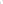 przebudowę urządzenia wodnego tj. rowu otwartego, polegającą na zmianie przebiegu jego trasy poprzez budowę otwartego koryta rowu o długości łącznej 75,5 m oraz przepustu o średnicy wewnętrznej 600 mm i długości 12,0 m, z jednoczesnym zasypaniem istniejącego koryta rowu otwartego o długości łącznej 60,0 m, na działce nr ew. 943/2, 944/13 i 944/18, obręb Lipka, gmina Klembów, powiat wołomiński,przebudowę urządzeń wodnych tj. rowów otwartych, polegającą na budowie 5 szt. króćców drenażowych o średnicy 100 mm i długości 0,5 m każdy, zlokalizowanych w studniach kontrolnych na projektowanym kanale deszczowym, z jednoczesnym zasypaniem istniejących koryt rowów otwartych o długości 19,0 m, 19,0 m i 95,0 m, położonych na dz. nr ew. 943/2, 944/13, 944/18, obręb Lipka, gmina Klembów, powiat wołomiński,wykonanie urządzenia wodnego w postaci zbiornika retencyjnego chłonnego o powierzchni całkowitej 204,0 m2 i głębokości 1,6 m, na terenie działki nr ew. 944/18, obręb Lipka, gminaKlembów, powiat wołomiński,Państwowe Gospodarstwo Wodne Wody Polskie Zarząd Zlewni w Dębem, Dębe, 05-140 Serock tel.: +48 (22) 782 30 00 | faks: +48 (22) 782 07 01 | e-mail: zz-debe@wody.gov.pl 1wykonanie urządzenia wodnego w postaci wylotu o średnicy 200 mm z projektowanej kanalizacji deszczowej, w skarpie rowu melioracyjnego otwartego na przebudowywanym jego fragmencie, na terenie działek nr ew. 944/18, obręb Lipka, gmina Klembów, powiat wołomiński,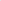 wykonanie urządzenia wodnego w postaci wylotu o średnicy 400 mm z projektowanej kanalizacji deszczowej, w skarpie projektowanego zbiornika retencyjnego, na terenie działki nr ew. 944/18, obręb Lipka, gmina Klembów, powiat wołomiński,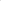 usługę wodną obejmującą odprowadzanie wód opadowych i roztopowych z projektowanych zlewni terenów uszczelnionych zakładu PPH Rarytas Marcin Nasiłowski, zlokalizowanego na dz. ew. nr 943/2, 944/13, 944/18, obręb Lipka, poprzez wylot o średnicy 400 mm do zbiornika retencyjnego chłonnego oraz dalej poprzez wylot o średnicy 200 mm do rowu.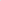 W związku z powyższym informuję, że strony mogą w terminie 7 dni od daty otrzymania niniejszego zawiadomienia zapoznać się z treścią ww. decyzji w Zarządzie Zlewni w Dębem Państwowego Gospodarstwa Wodnego Wody Polskie, z siedzibą ul. Wileńska 51a, w Dziale Zgód Wodnoprawnych, pok. 109 w godz. 800 — 15. 00 po uprzednim telefonicznym wyznaczeniu daty i godziny udostępnienia akt sprawy.Zgodnie z art. 15zzzzzn pkt 2 ustawy z dnia 2 marca 2020 r. o szczególnych rozwiązaniach związanych z zapobieganiem, przeciwdziałaniem i zwalczaniem COVID-I% innych chorób zakaźnych oraz wywołanych nimi sytuacji kryzysowych (t.j. Dz. U. z 2020 r. poz. 1842) w okresie stanu zagrożenia epidemicznego lub stanu epidemii, w szczególności, gdy urząd administracji obsługujący organ administracji publicznej wykonuje zadania w sposób wyłączający bezpośrednią obsługę interesantów, organ administracji publicznej może zapewnić stronie udostępnienie akt sprawy lub poszczególnych dokumentów stanowiących akta sprawy również za pomocą środków komunikacji elektronicznej w rozumieniu art. 2 pkt 5 ustawy z dnia 18 lipca 2002 r. o świadczeniu usług drogą elektroniczną na adres wskazany w rejestrze danych kontaktowych, o którym mowa w art. 20j ust. 1 pkt 3 ustawy z dnia 17 lutego 2005 r. o informatyzacji działalności podmiotów realizujących zadania publiczne lub inny adres elektroniczny wskazany przez stronę.Dział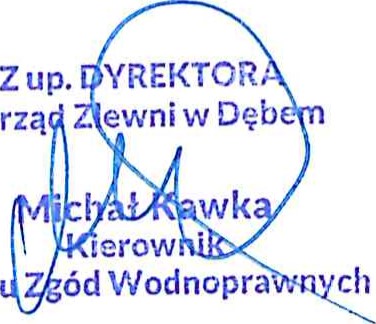 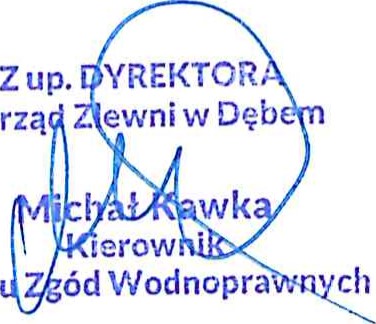 Państwowe Gospodarstwo Wodne Wody Polskie Zarząd Zlewni w Dębem, Dębe, 05-140 Serock tel.: +48 (22) 782 30 OO I faks: +48 (22) 782 07 01 | e-mail: zz-debe@wody.gov.pl 2